 Cold, Warm, or Hot?Cold, Warm, or Hot? 
(for Accommodations)ColdWarmHot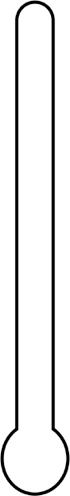 ColdHot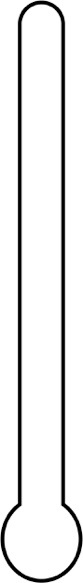 